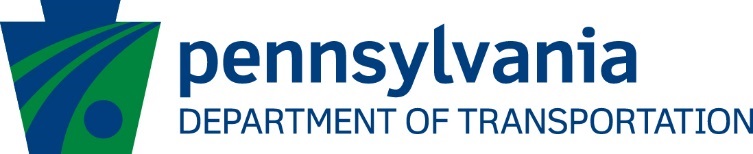 FOR IMMEDIATE RELEASEMarch 21, 2023Contact: Dave Thompson, dmthompson@pa.gov, 717-418-5018Box Culvert Replacement on Route 419 (Schaeffer Road) in Lebanon CountyHarrisburg, PA – The Pennsylvania Department of Transportation (PennDOT) announced today that a box culvert replacement project is scheduled to begin on Route 419 (Schaeffer Road) in Lebanon County. The bridge is located just west of Distillery Road in Heidelberg Township.Weather permitting, work will begin Monday, April 10. Route 419 will be closed near the structure and a detour will be in place using State Drive, Evergreen Road and Route 897.This project is expected to be completed by November 16, 2023. Lobar Site Development Corporation, of Dillsburg, is the prime contractor on this $812,449 project. Motorists can check conditions on major roadways by visiting www.511PA.com. 511PA, which is free and available 24 hours a day, provides traffic delay warnings, weather forecasts, traffic speed information and access to more than 1,000 traffic cameras.511PA is also available through a smartphone application for iPhone and Android devices, by calling 5-1-1, or by following regional Twitter alerts.Subscribe to PennDOT news and traffic alerts in Adams, Cumberland, Dauphin, Franklin, Lancaster, Lebanon, Perry and York counties at PennDOT District 8.Information about infrastructure in District 8, including completed work and significant projects, is available at District 8 Results. Find PennDOT’s planned and active construction projects at PennDOT Projects.Follow PennDOT on Twitter and like the department on Facebook and Instagram.
###Please refer to the project location map below: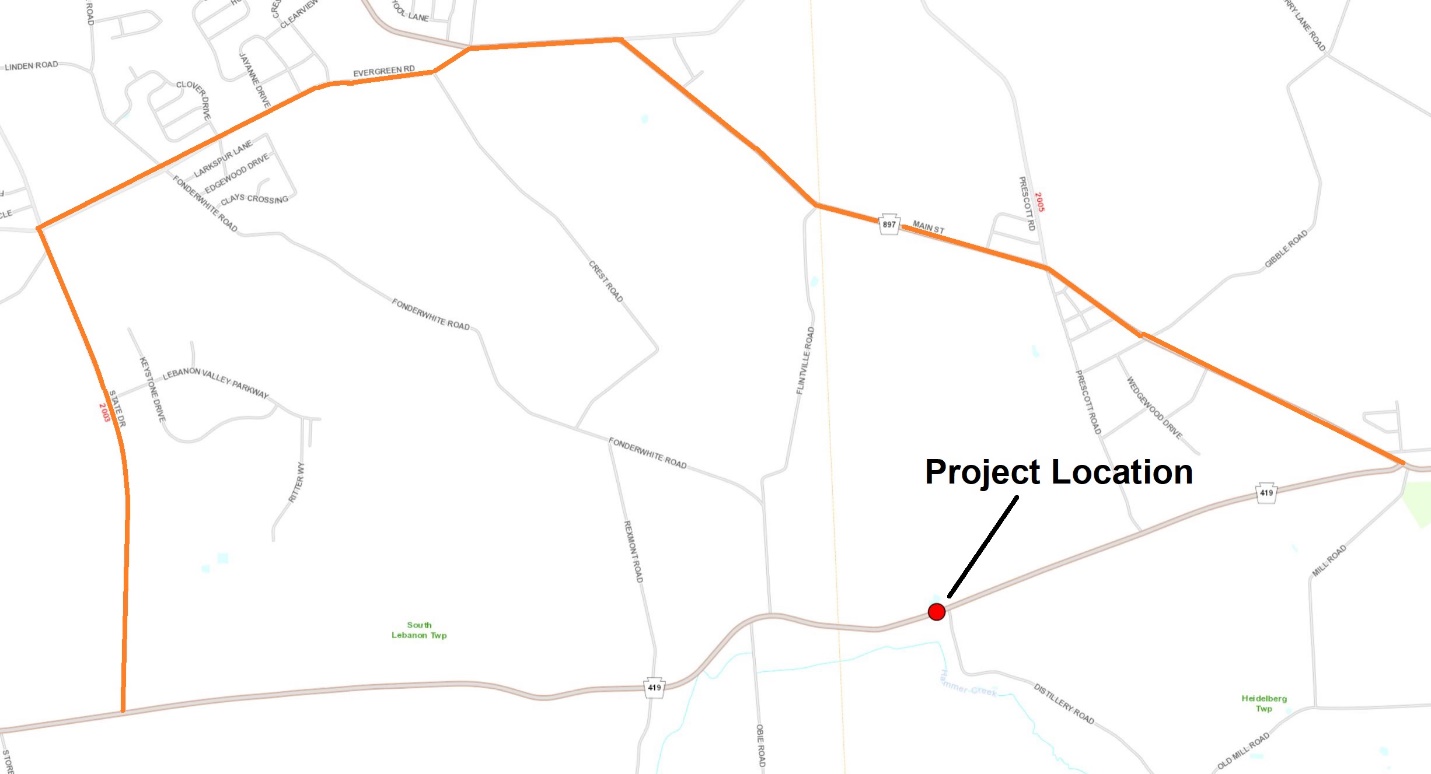 